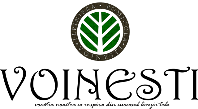 CONFIRMAREA PARTICIPĂRII ATELIER DE LUCRU:   Planificarea și înființarea plantațiilor de nuc. 
                                       Rezervarea materialului săditor la Pepiniera Voinești pentru toamna 2016CONFIRMAREA PARTICIPĂRII ATELIER DE LUCRU:   Planificarea și înființarea plantațiilor de nuc. 
                                       Rezervarea materialului săditor la Pepiniera Voinești pentru toamna 2016CONFIRMAREA PARTICIPĂRII ATELIER DE LUCRU:   Planificarea și înființarea plantațiilor de nuc. 
                                       Rezervarea materialului săditor la Pepiniera Voinești pentru toamna 2016CONFIRMAREA PARTICIPĂRII ATELIER DE LUCRU:   Planificarea și înființarea plantațiilor de nuc. 
                                       Rezervarea materialului săditor la Pepiniera Voinești pentru toamna 2016CONFIRMAREA PARTICIPĂRII ATELIER DE LUCRU:   Planificarea și înființarea plantațiilor de nuc. 
                                       Rezervarea materialului săditor la Pepiniera Voinești pentru toamna 2016CONFIRMAREA PARTICIPĂRII ATELIER DE LUCRU:   Planificarea și înființarea plantațiilor de nuc. 
                                       Rezervarea materialului săditor la Pepiniera Voinești pentru toamna 2016Data evenimentului: 19 decembrie 2015, ora 10h00 – 13h00
Locul desfășurării:   Hotelul Vila-Verde, mun. Chișinău, str. Grenoble 110. Contact hotel : 022-288-003
Organizator : Pepiniera Voinești.
Contacte : +373.69.358.996/ voinesti@hotmail.com / www.nucialtoiti.md/evenimente-la-pepiniera-voinestiData evenimentului: 19 decembrie 2015, ora 10h00 – 13h00
Locul desfășurării:   Hotelul Vila-Verde, mun. Chișinău, str. Grenoble 110. Contact hotel : 022-288-003
Organizator : Pepiniera Voinești.
Contacte : +373.69.358.996/ voinesti@hotmail.com / www.nucialtoiti.md/evenimente-la-pepiniera-voinestiData evenimentului: 19 decembrie 2015, ora 10h00 – 13h00
Locul desfășurării:   Hotelul Vila-Verde, mun. Chișinău, str. Grenoble 110. Contact hotel : 022-288-003
Organizator : Pepiniera Voinești.
Contacte : +373.69.358.996/ voinesti@hotmail.com / www.nucialtoiti.md/evenimente-la-pepiniera-voinestiData evenimentului: 19 decembrie 2015, ora 10h00 – 13h00
Locul desfășurării:   Hotelul Vila-Verde, mun. Chișinău, str. Grenoble 110. Contact hotel : 022-288-003
Organizator : Pepiniera Voinești.
Contacte : +373.69.358.996/ voinesti@hotmail.com / www.nucialtoiti.md/evenimente-la-pepiniera-voinestiData evenimentului: 19 decembrie 2015, ora 10h00 – 13h00
Locul desfășurării:   Hotelul Vila-Verde, mun. Chișinău, str. Grenoble 110. Contact hotel : 022-288-003
Organizator : Pepiniera Voinești.
Contacte : +373.69.358.996/ voinesti@hotmail.com / www.nucialtoiti.md/evenimente-la-pepiniera-voinestiData evenimentului: 19 decembrie 2015, ora 10h00 – 13h00
Locul desfășurării:   Hotelul Vila-Verde, mun. Chișinău, str. Grenoble 110. Contact hotel : 022-288-003
Organizator : Pepiniera Voinești.
Contacte : +373.69.358.996/ voinesti@hotmail.com / www.nucialtoiti.md/evenimente-la-pepiniera-voinestiNume PrenumeDenumire gospodărieContacteSoiuri de interesSuprafață planificatăPosibilități de extinderePosibilități de extindereScheme de plantareCantitate pomiDimensiune preferatăDimensiune preferată                15/30                                 30/50                                 50 +                15/30                                 30/50                                 50 +NOTENOTENOTENOTENOTENOTE